 BACCALAURÉAT PROFESSIONNELRÉPARATION DES CARROSSERIESSESSION 2023E.2 - ÉPREUVE TECHNOLOGIE	UNITÉ CERTIFICATIVE U2Étude de cas – Expertise techniqueDurée : 3 heures	Coefficient : 3DOSSIER RÉPONSESLe dossier RÉPONSES ne portera pas l’identité du candidat.Le dossier RÉPONSES doit OBLIGATOIREMENT être agrafé à la copie.Ce dossier comprend 5 pages numérotées de DR 1/5 à DR 5/5.Assurez-vous qu’il est complet.Q7) Replacer dans l’image ci-dessous les repères A, B, C et D correspondant aux définitions suivantes : 	/4 pointsancrage du vérin vecteur,ancrage de la chaîne à l’élément de carrosserie,ancrage de la chaîne à l’unité de traction,ancrage de la chaîne à la tête de poussée du vérin.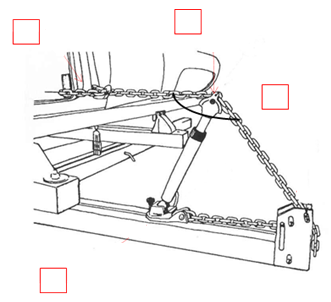 Q24) Compléter le schéma de la torche du poste à souder.	/3 points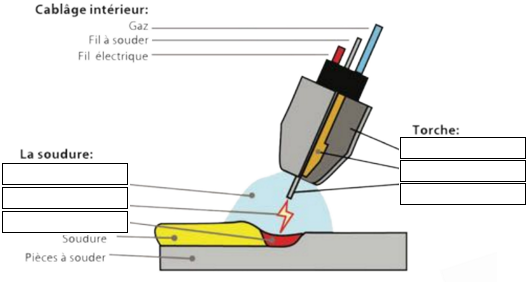 Q25) Donner au moins 5 équipements de protection en soudure.	/5 pointsTrois équipements individuels : Deux équipements collectifs :Q34) Replacer dans le schéma les axes X, Y et Z.	 /3 points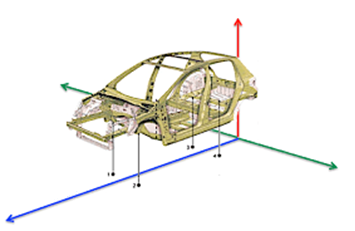 Q36) La pièce étudiée permet le réglage de la porte. Nommer sur quel(s) paramètre(s) elle agit. Cocher la ou les bonne(s) réponse(s).	/2 points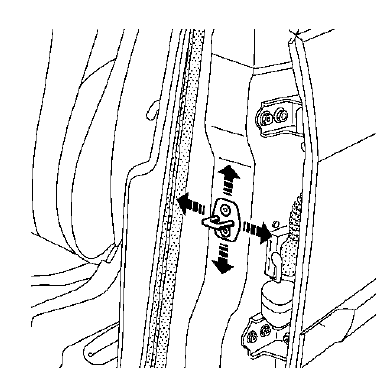 Q37) Donner la désignation des 2 éléments du train roulant remplacés, visibles sur la photo.														      /4 points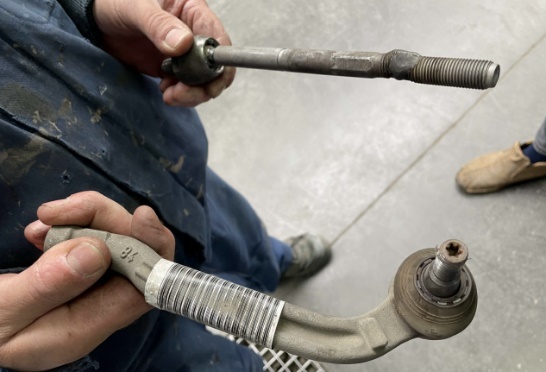 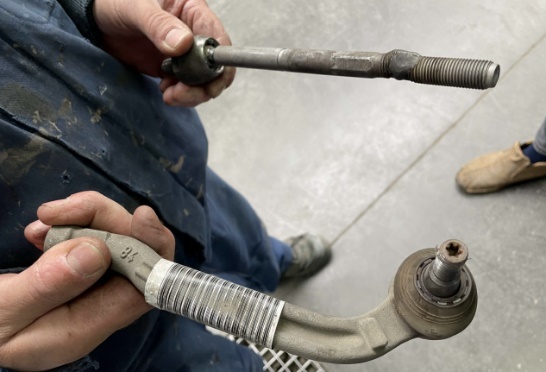 Q38) Relier le nom des angles correspondant à leurs représentations.	/4 pointsQ39) Sur le rapport de géométrie initial, vous lisez dans la partie avant réglage que le parallélisme total est de - 1°40’. Compléter le tableau ci-dessous.	/2 pointsCases à cocherParamètresAffleurementAlignementÉcartementREPÈRE DÉSIGNATION12CarrossageParallélismePivotChasseParallélisme total- 1°40’Roue AVDRoue AVG